Program Modification Form[ x]	Undergraduate Curriculum Council  [ ]	Graduate CouncilSigned paper copies of proposals submitted for consideration are no longer required. Please type approver name and enter date of approval.  Contact Person (Name, Email Address, Phone Number)Proposed Change (for undergraduate curricular changes please provide an 8-semester plan (appendix A), if applicable) Preservice teacher candidates admitted to the Residency Program will complete their senior internship experiences in the same classroom for the entire year; the traditional internship model has three settings, typically each in a different classroom and different school.  Only the setting of the internship will change while the hours and course sequence remain the same.Effective DateJustification – Please provide details as to why this change is necessary. Bulletin ChangesCurrent: https://catalog.astate.edu/preview_program.php?catoid=3&poid=528&returnto=75AFTER Appendix A, 8-Semester Plan(Referenced in #2 - Undergraduate Proposals Only)Instructions: Please identify new courses in italics.JoanFor Academic Affairs and Research Use OnlyJoanFor Academic Affairs and Research Use OnlyProposal NumberEBS14CIP Code:  Degree Code:Modification Type: [ ]Admissions,  [x ]Curricular Sequence,  or  [ ]Other                    Department Curriculum Committee ChairCOPE Chair (if applicable)Department Chair Head of Unit (if applicable)                         College Curriculum Committee ChairUndergraduate Curriculum Council ChairOffice of Accreditation and Assessment (only for changes impacting assessment)Graduate Curriculum Committee ChairCollege DeanVice Chancellor for Academic AffairsGeneral Education Committee Chair (if applicable)                         Instructions Please visit http://www.astate.edu/a/registrar/students/bulletins/index.dot and select the most recent version of the bulletin. Copy and paste all bulletin pages this proposal affects below. Please include a before (with changed areas highlighted) and after of all affected sections. *Please note: Courses are often listed in multiple sections of the bulletin. To ensure that all affected sections have been located, please search the bulletin (ctrl+F) for the appropriate courses before submission of this form.  Return to: Programs A-Z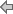 A complete 8-semester degree plan is available at https://www.astate.edu/info/academics/degrees/UNIVERSITY REQUIREMENTS:See University General Requirements for Baccalaureate degreesFIRST YEAR MAKING CONNECTIONS COURSE:UC 1013 - Making Connections Sem. Hrs: 3GENERAL EDUCATION REQUIREMENTS:See General Education Curriculum for Baccalaureate Degrees Sem. Hrs: 35Students with this major must take the following:MATH 1023 - College Algebra Sem. Hrs: 3 (Mathematics and Science specialty areas only)PHSC 1203 - Physical Science Sem. Hrs: 3PHSC 1201 - Physical Science Laboratory Sem. Hrs: 1BIOL 1003 - Biological Science Sem. Hrs: 3BIOL 1001 - Biological Science Laboratory Sem. Hrs: 1ENG 2003 - World Literature to 1660 Sem. Hrs: 3ORENG 2013 - World Literature since 1660 Sem. Hrs: 3HIST 2763 - The United States to 1876 Sem. Hrs: 3ORHIST 2773 - The United States since 1876 Sem. Hrs: 3HIST 1013 - World History to 1500 Sem. Hrs: 3ORHIST 1023 - World History since 1500 Sem. Hrs: 3POSC 2103 - Introduction to United States Government Sem. Hrs: 3COMS 1203 - Oral Communication Sem. Hrs: 3 (Required Departmental Gen. Ed. Option)PROFESSIONAL EDUCATION REQUIREMENTS:Courses denoted below with an asterisk (*) require admission to the Teacher Education Program.Students must maintain a minimum GPA of 2.75 AND a grade of at least a “C” for each course in the Professional Education Requirements.ELSE 3643 - The Exceptional Student in the Regular Classroom Sem. Hrs: 3MLED 3003 - Nature and Needs of the Middle Level Learner Sem. Hrs: 3 *MLED 3013 - Literacy Through Literature for the Middle Grades Sem. Hrs: 3 *MLED 3043 - Effective Assessment of Middle School Students Sem. Hrs: 3 *MLED 3053 - Instructional Models and Strategies in the Middle Grades Sem. Hrs: 3 *MLED 3083 - Integration of Technology into the Curriculum Sem. Hrs: 3 *MLED 4042 - Theories and Strategies of Middle Grades Classroom Management Sem. Hrs: 2 *MLED 4073 - Key Issues of Teaching and Learning in the Middle Grades Sem. Hrs: 3 *MLED 4006 - Teaching Internship I Sem. Hrs: 6 *ORMLED 4206 Residency Internship I Middle Level Education Sem. Hrs: 6MLED 4116 - Teaching Internship II Sem. Hrs: 12* (REGISTRAR CONTACTED ABOUT ERROR)ORMLED 4306 Residency Internship II Middle Level Education Sem. Hrs: 12RDNG 3203 - Foundations of Reading Instruction Sem. Hrs: 3RDNG 4343 - Reading in the Content Areas Middle and Secondary Schools Sem. Hrs: 3 *TE 2003 - Introduction to Education Sem. Hrs: 3TE 3003 - Differentiation for Culturally and Linguistically Diverse Learners Sem. Hrs: 3 *Select two of the following depending on specialty area (see below):MLED 4002 - Methods and Materials for Teaching English Language Arts Sem. Hrs: 2 *MLED 4012 - Methods and Materials for Teaching Mathematics Sem. Hrs: 2 *MLED 4022 - Methods and Materials for Teaching Science Sem. Hrs: 2 *MLED 4032 - Methods and Materials for Teaching Social Studies Sem. Hrs: 2 *Sub-total: 57LICENSURE REQUIREMENT:HIST 3083 - History of Arkansas Sem. Hrs: 3SPECIALTY AREAS:Students must choose two Specialty Areas. Students must have a “C” or better in each course in the Specialty Areas, including General Education courses which fall within the Specialty Areas. Specialty Area courses may be substituted per the advisor’s approval.Specialty of English/Language Arts:Students with this Specialty Area must take the following:ENG 2003 - World Literature to 1660 Sem. Hrs: 3ORENG 2013 - World Literature since 1660 Sem. Hrs: 3ENG 3323 - American Literature to 1865 Sem. Hrs: 3ORENG 3363 - American Literature since 1865 Sem. Hrs: 3MLED 3063 - Teaching Writing in the Middle School Sem. Hrs: 3Select one of the following:ENG 2103 - Introduction to Poetry and Drama Sem. Hrs: 3ENG 2113 - Introduction to Fiction Sem. Hrs: 3ENG 3583 - Literature for Adolescents Sem. Hrs: 3ENG 4043 - Theory in the Teaching of Composition Sem. Hrs: 3The following courses taken to satisfy the General Education Requirements require a grade of “C” or better:ENG 1003 - Composition I Sem. Hrs: 3ENG 1013 - Composition II Sem. Hrs: 3ENG 2003 - World Literature to 1660 Sem. Hrs: 3ORENG 2013 - World Literature since 1660 Sem. Hrs: 3Specialty of Mathematics:NOTE: For individuals choosing Mathematics as a content area for the Middle Level Education program, MATH 1043 - Quantitative Reasoning, will not be counted within the required nineteen hours of mathematics content.Students with this Specialty Area must take the following:MATH 2113 - Mathematics for School Teachers I Sem. Hrs: 3MATH 2123 - Mathematics for School Teachers II Sem. Hrs: 3MATH 2194 - Survey of Calculus Sem. Hrs: 4ORMATH 2204 - Calculus I Sem. Hrs: 4MATH 3003 - Geometry for Middle School Teachers Sem. Hrs: 3MATH 3133 - Mathematics for School Teachers III Sem. Hrs: 3The following courses taken to satisfy the General Education Requirements require a grade of “C” or better:MATH 1023 - College Algebra Sem. Hrs: 3Specialty of Science:Students with this Specialty Area must take the following:CHEM 1003 - Introduction to Chemistry Sem. Hrs: 3GEOG 3723 - Introduction to Physical Geography Weather and Climate Sem. Hrs: 3GSP 3203 - Science for Teachers Sem. Hrs: 3MLED 3093 - Teaching Middle Level Science Integrated with Technology, Engineering and Mathematics Sem. Hrs: 3The following courses taken to satisfy the General Education Requirements require a grade of “C” or better:MATH 1023 - College Algebra Sem. Hrs: 3BIOL 1003 - Biological Science Sem. Hrs: 3BIOL 1001 - Biological Science Laboratory Sem. Hrs: 1PHSC 1203 - Physical Science Sem. Hrs: 3PHSC 1201 - Physical Science Laboratory Sem. Hrs: 1Specialty of Social Studies:Students with this Specialty Area must take the following:ECON 2333 - Economic Issues and Concepts Sem. Hrs: 3GEOG 2613 - Introduction to Geography Sem. Hrs: 3HIST 1013 - World History to 1500 Sem. Hrs: 3ORHIST 1023 - World History since 1500 Sem. Hrs: 3HIST 2763 - The United States to 1876 Sem. Hrs: 3ORHIST 2773 - The United States since 1876 Sem. Hrs: 3The following courses taken to satisfy the General Education Requirements require a grade of “C” or better:HIST 2763 - The United States to 1876 Sem. Hrs: 3ORHIST 2773 - The United States since 1876 Sem. Hrs: 3HIST 1013 - World History to 1500 Sem. Hrs: 3ORHIST 1023 - World History since 1500 Sem. Hrs: 3POSC 2103 - Introduction to United States Government Sem. Hrs: 3Sub-total: 24-28TOTAL REQUIRED HOURS: 122-126 Return to: Programs A-ZA complete 8-semester degree plan is available at https://www.astate.edu/info/academics/degrees/UNIVERSITY REQUIREMENTS:See University General Requirements for Baccalaureate degreesFIRST YEAR MAKING CONNECTIONS COURSE:UC 1013 - Making Connections Sem. Hrs: 3GENERAL EDUCATION REQUIREMENTS:See General Education Curriculum for Baccalaureate Degrees Sem. Hrs: 35Students with this major must take the following:MATH 1023 - College Algebra Sem. Hrs: 3 (Mathematics and Science specialty areas only)PHSC 1203 - Physical Science Sem. Hrs: 3PHSC 1201 - Physical Science Laboratory Sem. Hrs: 1BIOL 1003 - Biological Science Sem. Hrs: 3BIOL 1001 - Biological Science Laboratory Sem. Hrs: 1ENG 2003 - World Literature to 1660 Sem. Hrs: 3ORENG 2013 - World Literature since 1660 Sem. Hrs: 3HIST 2763 - The United States to 1876 Sem. Hrs: 3ORHIST 2773 - The United States since 1876 Sem. Hrs: 3HIST 1013 - World History to 1500 Sem. Hrs: 3ORHIST 1023 - World History since 1500 Sem. Hrs: 3POSC 2103 - Introduction to United States Government Sem. Hrs: 3COMS 1203 - Oral Communication Sem. Hrs: 3 (Required Departmental Gen. Ed. Option)PROFESSIONAL EDUCATION REQUIREMENTS:Courses denoted below with an asterisk (*) require admission to the Teacher Education Program.Students must maintain a minimum GPA of 2.75 AND a grade of at least a “C” for each course in the Professional Education Requirements.ELSE 3643 - The Exceptional Student in the Regular Classroom Sem. Hrs: 3MLED 3003 - Nature and Needs of the Middle Level Learner Sem. Hrs: 3 *MLED 3013 - Literacy Through Literature for the Middle Grades Sem. Hrs: 3 *MLED 3043 - Effective Assessment of Middle School Students Sem. Hrs: 3 *MLED 3053 - Instructional Models and Strategies in the Middle Grades Sem. Hrs: 3 *MLED 3083 - Integration of Technology into the Curriculum Sem. Hrs: 3 *MLED 4042 - Theories and Strategies of Middle Grades Classroom Management Sem. Hrs: 2 *MLED 4073 - Key Issues of Teaching and Learning in the Middle Grades Sem. Hrs: 3 *MLED 4006 - Teaching Internship I Sem. Hrs: 6 *ORMLED 4206 Residency Internship I Middle Level Education Sem. Hrs: 6MLED 4116 - Teaching Internship II Sem. Hrs: 12* (REGISTRAR CONTACTED ABOUT ERROR)ORMLED 4306 Residency Internship II Middle Level Education Sem. Hrs: 12RDNG 3203 - Foundations of Reading Instruction Sem. Hrs: 3RDNG 4343 - Reading in the Content Areas Middle and Secondary Schools Sem. Hrs: 3 *TE 2003 - Introduction to Education Sem. Hrs: 3TE 3003 - Differentiation for Culturally and Linguistically Diverse Learners Sem. Hrs: 3 *Select two of the following depending on specialty area (see below):MLED 4002 - Methods and Materials for Teaching English Language Arts Sem. Hrs: 2 *MLED 4012 - Methods and Materials for Teaching Mathematics Sem. Hrs: 2 *MLED 4022 - Methods and Materials for Teaching Science Sem. Hrs: 2 *MLED 4032 - Methods and Materials for Teaching Social Studies Sem. Hrs: 2 *Sub-total: 57LICENSURE REQUIREMENT:HIST 3083 - History of Arkansas Sem. Hrs: 3SPECIALTY AREAS:Students must choose two Specialty Areas. Students must have a “C” or better in each course in the Specialty Areas, including General Education courses which fall within the Specialty Areas. Specialty Area courses may be substituted per the advisor’s approval.Specialty of English/Language Arts:Students with this Specialty Area must take the following:ENG 2003 - World Literature to 1660 Sem. Hrs: 3ORENG 2013 - World Literature since 1660 Sem. Hrs: 3ENG 3323 - American Literature to 1865 Sem. Hrs: 3ORENG 3363 - American Literature since 1865 Sem. Hrs: 3MLED 3063 - Teaching Writing in the Middle School Sem. Hrs: 3Select one of the following:ENG 2103 - Introduction to Poetry and Drama Sem. Hrs: 3ENG 2113 - Introduction to Fiction Sem. Hrs: 3ENG 3583 - Literature for Adolescents Sem. Hrs: 3ENG 4043 - Theory in the Teaching of Composition Sem. Hrs: 3The following courses taken to satisfy the General Education Requirements require a grade of “C” or better:ENG 1003 - Composition I Sem. Hrs: 3ENG 1013 - Composition II Sem. Hrs: 3ENG 2003 - World Literature to 1660 Sem. Hrs: 3ORENG 2013 - World Literature since 1660 Sem. Hrs: 3Specialty of Mathematics:NOTE: For individuals choosing Mathematics as a content area for the Middle Level Education program, MATH 1043 - Quantitative Reasoning, will not be counted within the required nineteen hours of mathematics content.Students with this Specialty Area must take the following:MATH 2113 - Mathematics for School Teachers I Sem. Hrs: 3MATH 2123 - Mathematics for School Teachers II Sem. Hrs: 3MATH 2194 - Survey of Calculus Sem. Hrs: 4ORMATH 2204 - Calculus I Sem. Hrs: 4MATH 3003 - Geometry for Middle School Teachers Sem. Hrs: 3MATH 3133 - Mathematics for School Teachers III Sem. Hrs: 3The following courses taken to satisfy the General Education Requirements require a grade of “C” or better:MATH 1023 - College Algebra Sem. Hrs: 3Specialty of Science:Students with this Specialty Area must take the following:CHEM 1003 - Introduction to Chemistry Sem. Hrs: 3GEOG 3723 - Introduction to Physical Geography Weather and Climate Sem. Hrs: 3GSP 3203 - Science for Teachers Sem. Hrs: 3MLED 3093 - Teaching Middle Level Science Integrated with Technology, Engineering and Mathematics Sem. Hrs: 3The following courses taken to satisfy the General Education Requirements require a grade of “C” or better:MATH 1023 - College Algebra Sem. Hrs: 3BIOL 1003 - Biological Science Sem. Hrs: 3BIOL 1001 - Biological Science Laboratory Sem. Hrs: 1PHSC 1203 - Physical Science Sem. Hrs: 3PHSC 1201 - Physical Science Laboratory Sem. Hrs: 1Specialty of Social Studies:Students with this Specialty Area must take the following:ECON 2333 - Economic Issues and Concepts Sem. Hrs: 3GEOG 2613 - Introduction to Geography Sem. Hrs: 3HIST 1013 - World History to 1500 Sem. Hrs: 3ORHIST 1023 - World History since 1500 Sem. Hrs: 3HIST 2763 - The United States to 1876 Sem. Hrs: 3ORHIST 2773 - The United States since 1876 Sem. Hrs: 3The following courses taken to satisfy the General Education Requirements require a grade of “C” or better:HIST 2763 - The United States to 1876 Sem. Hrs: 3ORHIST 2773 - The United States since 1876 Sem. Hrs: 3HIST 1013 - World History to 1500 Sem. Hrs: 3ORHIST 1023 - World History since 1500 Sem. Hrs: 3POSC 2103 - Introduction to United States Government Sem. Hrs: 3Sub-total: 24-28TOTAL REQUIRED HOURS: 122-126Arkansas State University-JonesboroDegree:Major:Year:Arkansas State University-JonesboroDegree:Major:Year:Arkansas State University-JonesboroDegree:Major:Year:Arkansas State University-JonesboroDegree:Major:Year:Arkansas State University-JonesboroDegree:Major:Year:Arkansas State University-JonesboroDegree:Major:Year:Arkansas State University-JonesboroDegree:Major:Year:Arkansas State University-JonesboroDegree:Major:Year:Arkansas State University-JonesboroDegree:Major:Year:Students requiring developmental course work based on low entrance exam scores (ACT, SAT, ASSET, COMPASS) may not be able to complete this program of study in eight (8) semesters.  Developmental courses do not count toward total degree hours.  Students having completed college level courses prior to enrollment will be assisted by their advisor in making appropriate substitutions.   In most cases, general education courses may be interchanged between semesters.    A minimum of 45 hours of upper division credit (3000-4000 level) is required for this degree.Students requiring developmental course work based on low entrance exam scores (ACT, SAT, ASSET, COMPASS) may not be able to complete this program of study in eight (8) semesters.  Developmental courses do not count toward total degree hours.  Students having completed college level courses prior to enrollment will be assisted by their advisor in making appropriate substitutions.   In most cases, general education courses may be interchanged between semesters.    A minimum of 45 hours of upper division credit (3000-4000 level) is required for this degree.Students requiring developmental course work based on low entrance exam scores (ACT, SAT, ASSET, COMPASS) may not be able to complete this program of study in eight (8) semesters.  Developmental courses do not count toward total degree hours.  Students having completed college level courses prior to enrollment will be assisted by their advisor in making appropriate substitutions.   In most cases, general education courses may be interchanged between semesters.    A minimum of 45 hours of upper division credit (3000-4000 level) is required for this degree.Students requiring developmental course work based on low entrance exam scores (ACT, SAT, ASSET, COMPASS) may not be able to complete this program of study in eight (8) semesters.  Developmental courses do not count toward total degree hours.  Students having completed college level courses prior to enrollment will be assisted by their advisor in making appropriate substitutions.   In most cases, general education courses may be interchanged between semesters.    A minimum of 45 hours of upper division credit (3000-4000 level) is required for this degree.Students requiring developmental course work based on low entrance exam scores (ACT, SAT, ASSET, COMPASS) may not be able to complete this program of study in eight (8) semesters.  Developmental courses do not count toward total degree hours.  Students having completed college level courses prior to enrollment will be assisted by their advisor in making appropriate substitutions.   In most cases, general education courses may be interchanged between semesters.    A minimum of 45 hours of upper division credit (3000-4000 level) is required for this degree.Students requiring developmental course work based on low entrance exam scores (ACT, SAT, ASSET, COMPASS) may not be able to complete this program of study in eight (8) semesters.  Developmental courses do not count toward total degree hours.  Students having completed college level courses prior to enrollment will be assisted by their advisor in making appropriate substitutions.   In most cases, general education courses may be interchanged between semesters.    A minimum of 45 hours of upper division credit (3000-4000 level) is required for this degree.Students requiring developmental course work based on low entrance exam scores (ACT, SAT, ASSET, COMPASS) may not be able to complete this program of study in eight (8) semesters.  Developmental courses do not count toward total degree hours.  Students having completed college level courses prior to enrollment will be assisted by their advisor in making appropriate substitutions.   In most cases, general education courses may be interchanged between semesters.    A minimum of 45 hours of upper division credit (3000-4000 level) is required for this degree.Students requiring developmental course work based on low entrance exam scores (ACT, SAT, ASSET, COMPASS) may not be able to complete this program of study in eight (8) semesters.  Developmental courses do not count toward total degree hours.  Students having completed college level courses prior to enrollment will be assisted by their advisor in making appropriate substitutions.   In most cases, general education courses may be interchanged between semesters.    A minimum of 45 hours of upper division credit (3000-4000 level) is required for this degree.Students requiring developmental course work based on low entrance exam scores (ACT, SAT, ASSET, COMPASS) may not be able to complete this program of study in eight (8) semesters.  Developmental courses do not count toward total degree hours.  Students having completed college level courses prior to enrollment will be assisted by their advisor in making appropriate substitutions.   In most cases, general education courses may be interchanged between semesters.    A minimum of 45 hours of upper division credit (3000-4000 level) is required for this degree.Year 1Year 1Year 1Year 1Year 1Year 1Year 1Year 1Fall SemesterFall SemesterFall SemesterFall SemesterSpring SemesterSpring SemesterSpring SemesterSpring SemesterCourse No.Course NameHrsGen EdCourse No.Course NameHrsGen EdENG 1003Comp I3yENG 1013Comp II3YUC 1013Making Connections3yBIOL 1003Biological Science3YCOMS 1203Oral Communications3yBIOL 1001Biological Science Lab1yMATH 1023 OR 1043College Alg or Quant Reasoning3yHIST 2763 or 2773US History3yHIST 1013 or 1023World History3yART or MUS or THE 2503Fine Arts general education 3YPOSC 2103Intro Am Government3YTotal Hours15Total Hours16yYear 2Year 2Year 2Year 2Year 2Year 2Year 2Year 2Fall SemesterFall SemesterFall SemesterFall SemesterSpring SemesterSpring SemesterSpring SemesterSpring SemesterCourse No.Course NameHrsGen EdCourse No.Course NameHrsGen EdENG 2003 or 2013World Lit3YELSE 3643Ex Student in the Regular CL3Specialty Content Coursework3Specialty Content Coursework3Specialty Content Coursework3HIST 3083AR History3TE 2003Intro to Education3Specialty Content Coursework3PHSC 1203Physical Science3Specialty Content Coursework3PHSC 1201Physical Science Lab1Specialty Content Coursework3Total Hours16Total Hours16Year 3Year 3Year 3Year 3Year 3Year 3Year 3Year 3Fall SemesterFall SemesterFall SemesterFall SemesterSpring SemesterSpring SemesterSpring SemesterSpring SemesterCourse No.Course NameHrsGen EdCourse No.Course NameHrsGen EdMLED 3003Nature and Needs3MLED 3043Effective Assessment 3TE 3003Differentiation3MLED 3053Instructional models and strategies3MLED 3013Literacy through Lit3MLED 3083Integrating tech3RDNG 3203Foundations of Reading3RDNG 4343Content Reading3Specialty Content Coursework3Specialty Content Coursework3Specialty Content Coursework3Specialty Content Coursework3Total Hours16Total Hours27Year 4Year 4Year 4Year 4Year 4Year 4Year 4Year 4Fall SemesterFall SemesterFall SemesterFall SemesterSpring SemesterSpring SemesterSpring SemesterSpring SemesterCourse No.Course NameHrsGen EdCourse No.Course NameHrsGen EdMLED 4073Key Issues teaching Middle school3MLED 4042Classroom Man2MLED 4116 ORMLED 4306Internship II OR Residency Internship II Middle Level Education 6MLED 4006  OR MLED 4206Internship I OR  Residency Internship I Middle Level Education 6Choose 2 from below:MLED 4032Meth Soc Studies2MLED 4012Meth STEM Math2MLED 4022Meth STEM/Science2MLED 4002Meth ELA2Total Hours15Total Hours6Total Jr/Sr Hours	___	Total Degree Hours	_125__Total Jr/Sr Hours	___	Total Degree Hours	_125__Total Jr/Sr Hours	___	Total Degree Hours	_125__Total Jr/Sr Hours	___	Total Degree Hours	_125__Total Jr/Sr Hours	___	Total Degree Hours	_125__Total Jr/Sr Hours	___	Total Degree Hours	_125__Total Jr/Sr Hours	___	Total Degree Hours	_125__Total Jr/Sr Hours	___	Total Degree Hours	_125__Total Jr/Sr Hours	___	Total Degree Hours	_125__Graduation Requirements:Graduation Requirements:Graduation Requirements:Graduation Requirements:Graduation Requirements:Graduation Requirements:Graduation Requirements:Graduation Requirements:Graduation Requirements: